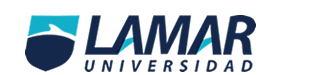 Nombre: Edgar Olvera LópezMatricula: BEO3967Materia: Química IGrado: 2°a BEOEscuela: lamarFecha: 30/11/2014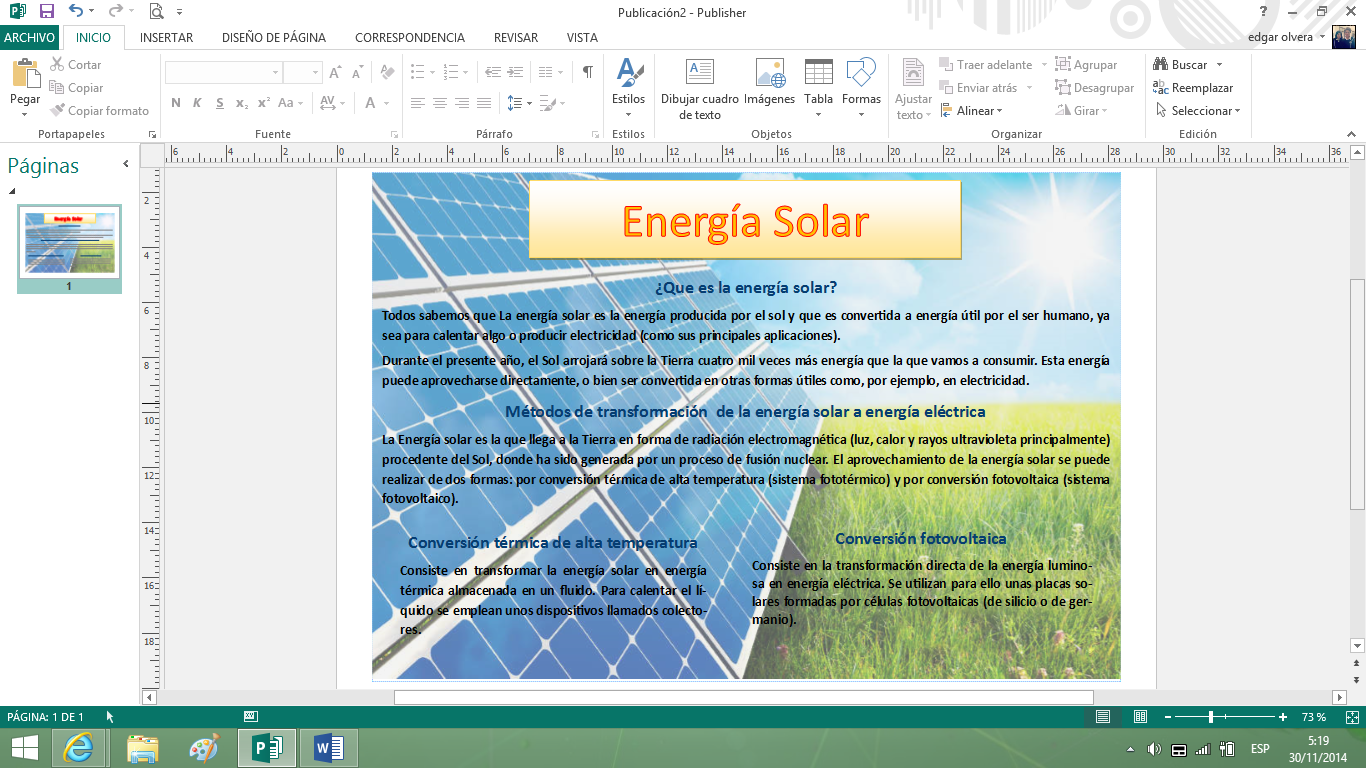 